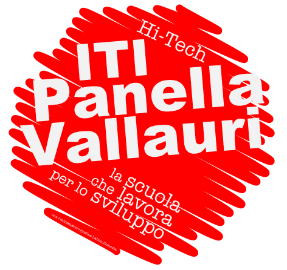 Traccia programmatica PIANO DI FORMAZIONE PER DOCENTI NEOASSUNTI -  A.S. 2017-18c/o ITT “Panella Vallauri” di Reggio CalabriaCANDIDATO ESPERTO DESTINATARI  –  MOTIVAZIONI – OBIETTIVI – RISULTATI ATTESI  –  Destinatari : Docenti neoimmessi in ruolo  Le motivazioni dell’interventoObiettivi generaliObiettivi specificiI contenuti Formativi  (fornire le indicazioni generali)QUADRO DELLA STRUTTURA PROGETTUALE(Totale ore 3)ELENCARE  FASI, ATTIVITA’, CONTENUTI, CONOSCENZE/ COMPETENZE DA ACQUISIRE, METODOLOGIE E DURATAData ____________________		                                   Il CANDIDATO ESPERTO	____________________________________Indicare denominazione del progettoLABORATORIO FORMATIVO: Cognome  e Nome:Codice Fiscale:In servizio presso:Ruolo:Titolo di Studio: FASEAttività previsteContenutiConoscenze / Competenze specificheStrumenti e MetodologieLuoghiOre